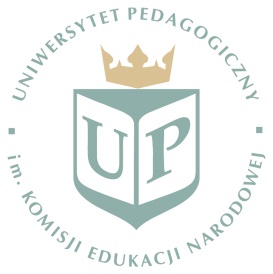 REGULAMIN GŁOSOWANIAw sprawie udzielenia rekomendacji kandydatom na stanowisko dyrektora instytutuUniwersytet Pedagogicznyim. Komisji Edukacji Narodowej w Krakowiena kadencję od 01.09.2020 r. do 31.08.2024 r.	Regulamin został uchwalony uchwałą Senatu z dnia 19 listopada 2019 roku. Postanowienia wstępneDyrektorem instytutu może zostać osoba spełniająca warunki określony w §43 ust. 7 Statutu.Rekomendacji na stanowisko udziela rada instytutu w formie głosowania.Głosowanie przeprowadza instytutowa komisja wyborcza.Termin głosowania ogłasza przewodniczący danej komisji wyborczej przeprowadzającej głosowanie na co najmniej 14 dni przed tym terminem. Termin ustalany jest z uwzględnieniem kalendarza wyborczego przyjętego przez Senat Uczelni. Zgłoszenia kandydatów następują pisemnie do przewodniczącego danej komisji wyborczej, po ogłoszeniu terminu głosowania, nie później niż 7 dni przed tym terminem.W okresie 6 dni przed terminem głosowania (z wyłączeniem dnia przeprowadzenia głosowania) mogą zostać zorganizowane spotkania lub debaty kandydatów. Wydarzenia te organizuje dana komisja wyborcza natomiast prowadzi senior-członek rady instytutu lub osoba, która uzyska akceptację członków danego spotkania.Część I Zebranie wyborczeGłosowanie prowadzone jest zgodnie z §110 ust. 1 do ust. 3 Statutu.Głosowanie odbywa się w odniesieniu do wszystkich kandydatów jednocześnie. Na karcie do głosowania znajdują się kandydaci wymienieni z imienia i nazwiska. Kolejność kandydatów ustalana jest na drodze losowania, które przeprowadza dana komisja wyborcza.Głosowanie polega na napisaniu znaku X w kratce przy kandydacie, który uzyskuje poparcie, przy czym oznacza to głosowanie TAK, tj. za tym kandydatem, co jest równoznaczne z głosowaniem na NIE odnośnie pozostałych kandydatów. Głosujący może poprzeć więcej niż jednego kandydata. Wzór karty do głosowania przedstawiono w części II niniejszego Regulaminu.Głos jest nieważny, gdy na karcie do głosowania znak X nie został napisany w żadnej kratce (tj. nie wskazano co najmniej jednego kandydata) lub gdy nie można odczytać woli głosującego.W terminie do 7 dni od dnia przeprowadzenia glosowania o jego wynikach JM Rektora informuje pisemnie przewodniczący danej komisji wyborczej, dołączając oryginał protokołu z zebrania w sprawie udzielenia rekomendacji.Część II Wzór karty do głosowania w sprawie udzielenia rekomendacji kandydatom na dyrektora instytutuKarta do głosowania w sprawie udzielenia rekomendacji kandydatom na dyrektora instytutu        …Sposób głosowaniaNapisać znak X w co najmniej jednej kratce.Głos jest nieważny, gdy nie wpisano znaku X w żadnej kratce lub gdy nie można odczytać woli wyborcy.PouczenieGłosowanie polega na napisaniu znaku X w kratce przy kandydacie, który uzyskuje poparcie, przy czym oznacza to głosowanie TAK, tj. za tym kandydatem, co jest równoznaczne z głosowaniem na NIE odnośnie pozostałych kandydatów.Imię i nazwiskoImię i nazwiskoImię i nazwisko